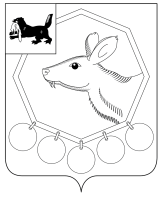 РОССИЙСКАЯ  ФЕДЕРАЦИЯИРКУТСКАЯ ОБЛАСТЬМУНИЦИПАЛЬНОЕ ОБРАЗОВАНИЕ «БАЯНДАЕВСКИЙ РАЙОН»ПОСТАНОВЛЕНИЕ МЭРАот 14 января 2014 г. № 01      					                                        с. Баяндай	Руководствуясь Федеральным законом от 06.10.2003г. № 131-ФЗ «Об общих принципах организации местного самоуправления в Российской Федерации», Законом Российской Федерации от 29 декабря 2012 г. № 273-ФЗ «Об образовании в Российской Федерации», Уставом МО «Баяндаевский район», постановляю:	1. Утвердить перечень показателей эффективности руководителей образовательных учреждений МО «Баяндаевский район» (приложение 1).	2. Утвердить перечень показателей эффективности педагогических работников образовательных учреждений МО «Баяндаевский район» (приложение 2).	3. Контроль за исполнением настоящего постановления возложить на первого заместителя мэра МО «Баяндаевский район» В.Р. Моноева.	4. Настоящее постановление подлежит официальному опубликованию в газете «Заря», а также на официальном сайте МО «Баяндаевский район» в информационно – телекоммуникационной сети «Интернет».Мэр района А.П. ТабинаевИсп. Л.А. БурзановаПриложение 1Утверждено постановлением Мэра МО «Баяндаевский район» от 14.01.2014 г.Перечень показателей эффективности деятельности руководителей образовательных учреждений МО «Баяндаевский район»Приложение 2Утверждено постановлением Мэра МО «Баяндаевский район» от 14.01.2014 г.Показатели эффективности  педагогических работников образовательных учреждений МО «Баяндаевский район»Об утверждении перечней показателей эффективности деятельности руководителей и педагогических работников образовательных учреждений в МО «Баяндаевский район» №направленияДошкольное образованиеОбщее образование1Для образовательного учреждения (далее – ОУ)1Соответствие деятельности ОУ требованиям законодательства в сфере образования (отсутствие предписаний надзорных органов, объективных жалоб)5б5б2Удовлетворенность населения качеством предоставляемых образовательных услуг дополнительного образования333Информационная открытость:- официальный сайт ОУ-размещение протоколов комиссии по распределению стимулирующего фонда на официальном сайте ОУ- участие в процедурах независимой оценки качества образования22-3234-Реализация мероприятий по профилактике правонарушений-наличие социально-педагогической деятельности по профилактике правонарушений, снижение показателей по уровню правонарушений- наличие социально-педагогической деятельности по профилактике правонарушений, отсутствие эффективности деятельности- отсутствие социально-педагогической деятельности по профилактике правонарушений, отсутствие эффективности деятельности-2105Реализация социокультурных проектов (школьный музей, театр, социальные проекты, научное общество обучающихся)3367Реализация мероприятий по привлечению молодых специалистов-привлечение молодых специалистов ежегодно (до 30 лет)- удельный вес учителей в возрасте до 35 лет112167Реализация программ, направленных на работу с одаренными детьми-организация работы с одаренными детьми носит системный характер-на уровне отдельных мероприятий- отсутствие работы с одаренными детьми2102108Реализация программ по сохранению и укреплению здоровья229Организация физкультурно-оздоровительной и спортивной работы- наличие победителей соревнований (муниципальных)региональных-спортивные секции-наличие программы физкультурно-оздоровительной работы1-1121110Реализация программ дополнительного образования на базе школы- доля обучающихся, охваченных дополнительным образованием выше 80%- доля обучающихся, охваченных дополнительным образованием выше от 50 до 79%2111Реализация профильного обучения, -предпрофильной подготовки2112-Успеваемость обучающихся в динамике 98-100%-реализация программы повышения качества образования211314Организация  инновационной деятельности: -педагогическая или стажировочная площадка муниципального уровня- регионального и федерального уровня- разработка авторских программ, разработок- участие ОУ и педагогов в профессиональных конкурсахИсполнительская дисциплина руководителя:-отсутствие дисциплинарных взысканий-качественное ведение документации, своевременное предоставление материалов и др.2322 бала за участие ОУ, 1 бала за  участие одного педагога332322 бала за участие ОУ, 1 бал за  участие одного педагога33
Группа показателей эффективности
Показатели
Индикаторы
Баллы
Источник информации
Периодичность измерения
1. Обеспечение уровня знаний по содержанию дисциплины
1.1.
Позитивная динамика учебных достижений (общая и качественная успеваемость обучающихся)
(максимальное количество- 3 балла)
Число обучающихся получивших «4» и «5»:

- не ниже среднего показателя предыдущего периода;

- рост качественной успеваемости не менее 2% от предыдущего периода; 

- более 3%;

- снижение качественной успеваемости обучающихся более 3%.
1


2
3

-2
Сводная ведомость (отчеты педагогов), результаты мониторинга
Промежуточная аттестация (1 раз в четверть, полугодие) 
1.2. Результативность государственной (итоговой) аттестации выпускников 11-х классов (в форме ЕГЭ)


(максимальное количество - 5 баллов)
Кол-во выпускников набравших:

- 100 баллов;

- более 80 баллов;

- более 60 баллов;

- ниже 30 баллов.Средний балл медалистов:-выше 75б-ниже 70б3

2

1

-12-2
Протоколы, ведомости, мониторинг итоговой аттестации
1 раз в год
Кол-во выпускников, подтвердивших годовые отметки: 

- 100%;

- 90%.2

1
Отчет по итоговой аттестации
1.3. Результативность государственной (итоговой) аттестации выпускников 9-х классов, сдавших ГИА в новой форме (максимальное количество - 5 баллов)

Кол-во выпускников, сдавших ГИА в новой форме на «4» и «5»:

- 100%;

- более 80%;

- более 60%;

- ниже 50%.
3

2

1

-1
Протоколы, ведомости, мониторинг итоговой аттестации
1 раз в год

Кол-во выпускников, подтвердивших годовые

«4» и «5» на ГИА в новой форме: 

- 100%;

- 90%.
2

1
Отчет по итоговой аттестации
Количество учащихся, выбравших экзамен по предмету от общего количества аттестуемых

(максимальное колличество 4 балла).
- от 20%-30%

- более 30%

- 80%-89%

- 90%-100%
1

2

3

4
1.4. Результативность учебных достижений

при переходе из начальной школы в основную школу

(максимальное количество - 2 балла)
Колличество выпускников начальной школы, подтвердивших итоговые отметки по предметам: 

- 100%;

- 90%;

- менее 60%.2

1

-1
Сводная ведомость (отчеты педагогов)
1 четверть
2. Подготовка учащихся к олимпиадам, конкурсам по преподаваемым предметам

2.1. Результативность участия в олимпиадах, конкурсах, конференциях.

(максимальное количество - 14 баллов)
- участие в олимпиадах, конкурсах, конференциях



- федерального уровня; 

- регионального уровня;

- муниципального уровня

-наличие учащихся – победителей и призеров: 


- федерального уровня; 

- регионального уровня;

- муниципального уровня.
3

2

1




3

2

1
Данные о результатах олимпиад, конкурсов внутришкольного уровня.


Данные о результатах олимпиад, конкурсов и конференций муниципального, регионального и федерального уровня
1 раз в четверть, полугодие
2.2. Проведение дополнительных занятий

(максимальное количество - 2 балла)
- с одарёнными детьми;

- с отстающими детьми.
1

1
1 раз в полугодие
3. Работа по методическому обеспечению учебного процесса
3.1.Участие в различных формах методической работы. (максимальное количество - 

9 баллов)
-распространение передового педагогического опыта работы через выступления на педагогических советах, методических совещаниях, методических объединениях,

научно-практических конференций:

-на школьном уровне;

-на муниципальном уровне;

-на регионально уровне;

-наличие публикаций;

- разработка рабочих 

программ предпрофильной подготовки и профильного обучения

1

2
3
2
1
методические папки учителей, публикации
по итогам года
4. Экспериментальная работа, использование современных образовательных технологий в учебно-воспитательном процессе
4.1. Результативность ведения экспериментальной работы.(максимальное количество -

6,5 баллов) 
- федеральный уровень;

- региональный уровень;

- муниципальный уровень;

- внутришкольный уровень.
3

2

1

0,5
Приказ о присвоении статуса экспериментальной площадки. Отчет по результатам деятельности. 
1 раз в год
. Участие в профессиональных конкурсах:Максимальное количество - 3,5баллов- победитель и призер- участник21.5
5. Повышение квалификации

(мах. кол -во 5 балла)
.5.1. Наличие квалификационной категории.5.2.Прохождение курсовой подготовки (своевременное)
- высшая квалификационная категория;

- первая квалификационная категория.

2


12
Аттестационный лист педагога
1 раз в год6. Создание элементов образовательной инфраструктуры (оформление кабинета, создание наглядно-дидактического материала и т.д.)
-2


1 раз в год7. Позитивные результаты внеурочной деятельности обучающихся

 Результативность участия в конкурсах (максимальное количество - 7,5 баллов)- участие в конкурсах:

- федерального уровня; 

- регионального уровня;

- муниципального уровня;

- наличие победителей и призеров: 

- федерального уровня; 

- регионального уровня;

- муниципального уровня.1,5

1

0,5


2

1,5

1Грамоты, внутришкольный мониторинг1 раз в четверть
8. Исполнительность

(максимальное количество -2,5 балла)
 Исполнительская дисциплина по ведению документации и отчётности
- своевременность и правильность;

- нарушения требований ведения документации
2,5


-2

1 раз